中国出入境检验检疫协会2018年服务质量提升，服务品质消费，服务质量强国主题行动正式开启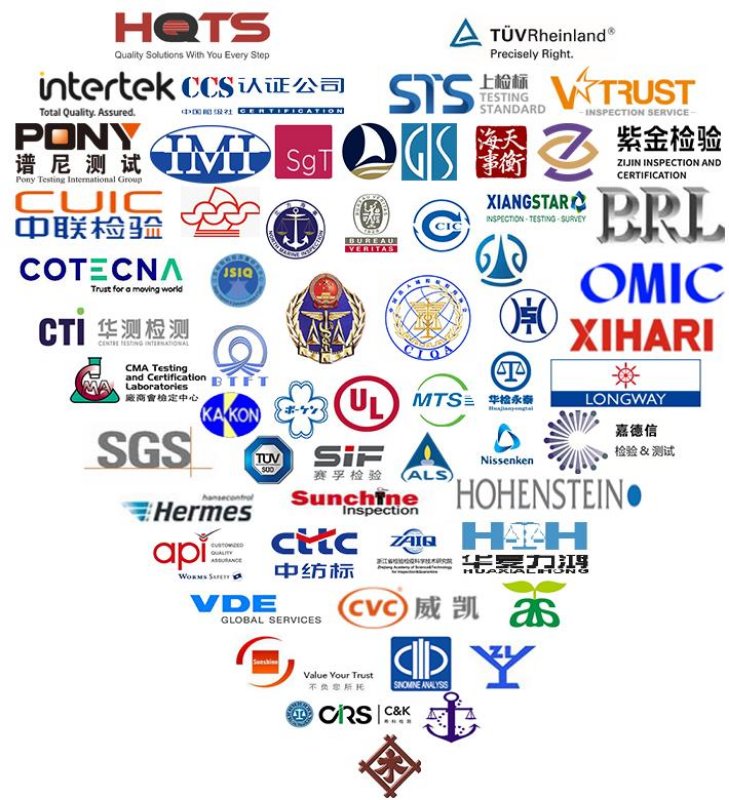 我们选择国际消费者权益日，作为2018年服务质量提升 服务品质消费 服务质量强国主题行动的启动日，因为今年是“质量提升行动年”，今年的消费维权年主题是“品质消费 美好生活”，更是响应党中央、国务院向全党全国全社会发出的质量提升行动、实施高质量强国战略的伟大号令。 党的十八大以来，在以习近平同志为核心的党中央坚强领导下，党和国家事业发生历史性变革、取得历史性成就，中国特色社会主义进入新时代。检验鉴定行业诞生于维护进出口贸易公平，将成长于促进质量提升，成熟于全方位服务消费者的质量需求。我们要用更加包容的心态学习国际的先进经验，探索检验鉴定行业的发展之路。 通过2018年主题行动为全行业搭建与社会，与消费者沟通交流的平台，主题行动从互联网起步，逐步直接面对国内外消费者，希望在全体检验鉴定人的共同努力下，我们每月都实施主题行动，持之以恒，坚持下去，让消费者真正熟悉了解检验鉴定行业的存在，当消费者有质量需求时，检验鉴定人就守护在他们身边。 服务质量提升，服务品质消费，服务质量强国建设是我们的起点，服务经济高质量发展是我们的责任，参与全球质量合作与治理，在推动人类命运共同体的过程中做出质量贡献是我们的目标。         共同的追求就是我们前进的动力，让我们每一个检验鉴定机构，每一名检验鉴定人为实现“两个一百年”奋斗目标共同奠定质量基础。 祝愿2018年主题行动取得圆满成功。——中国出入境检验检疫协会  会长  王新中检集团愿景：创造更值得信赖的世界。中检集团使命：公正、可靠、快捷，全球网络，本地化服务，客户身边的全面质量服务商。——中国检验认证（集团）有限公司  董事长  齐京安SGS作为全球性的第三方检验认证机构，最根本的任务就是“传递信任、服务发展”，实现这一根本任务的最基本要求就是要始终坚持“以诚为本，以信为事”。SGS会积极发挥质检机构在国家质量提升行动中的重要作用，结合自身经验和质检工作实际，配合做好《国务院关于开展质量提升行动的指导意见》的广泛宣传。SGS也会借鉴SGS在全球的先进经验，全面助力中国企业提高产品质量，为中国实现质量强国的目标做出不遗余力的贡献！——通标标准技术服务有限公司  中国区总裁  杜佳斌天祥集团作为全球领先的第三方检测认证机构，在进入中国市场的近三十年来，始终以专业、精准、快速、热情的全面质量保障服务，协助企业提升品牌形象和价值，在国内外市场赢得竞争优势。近年来，随着消费者对产品安全与质量意识的提升，以及国家对质量工作和供给侧改革的重视和战略部署的深化，我们越来越认识到自身所承担的“传递信任”的重要角色，以及为消费者的品质生活保驾护航的责任。我们将与协会和行业同仁共同努力，着力传递质量信任，为质量强国战略的实施作出应有的贡献。——Intertek天祥集团中国区首席执行官  柏学礼作为全球检验、验证、认证和技术咨询的领军企业，必维集团致力于为提供优质服务，帮助国内企业迎接国际质量、安全、环境保护和社会责任领域日益严峻的挑战，更深更广融入全球供应链体系。以我们的质量服务助推“中国制造”到“中国质造”的产业链升级改造，做好“中国制造2025”的基础技术支撑，以我们的专业技术力量，国际认证和全球网络优势为中国“质量强国”战略和“一带一路”倡议保驾护航，   为“中国梦”的实现添砖加瓦。——必维国际检验集团 高级副总裁  消费品亚太区总裁  陈旻华夏力鸿作为国内首家在香港上市的第三方检验鉴定机构，坚决服从中共中央《关于开展质量提升行动的指导意见》；坚守“成为世界最具公信力的第三方质量保证服务商”的企业愿景；以工匠精神构筑质量文化，持续推进卓越服务品牌的建设；践行上市机构社会责任，为提高全社会质量、诚信、责任意识作出应有的贡献！——北京华夏力鸿商品检验有限公司  董事长  李向利维护消费权益，促进质量提升，降低质量风险，服务贸易公平是检验鉴定机构的责任和义务。汉斯曼作为国内最早从事第三方检验鉴定的机构之一，一直致力于为全球各类客户和消费者提供快速、便捷、灵活而精确的服务。多年以来，我们持续通过培训、宣传等渠道及有关315的活动，向客户、消费者传递有关质量意识和质量知识，协助解决质量问题。借助协会的2018主题行动，我们将更好地策划和实施各类线上线下活动，为供给侧改革、中国质造和质量强国做出自己的贡献。——福州汉斯曼产品质量技术服务有限公司  总裁  范晓峰    作为一家集检测、校准、检验、认证及技术服务为一体的综合性第三方机构，华测有信心，有能力，更有责任在实现质量强国的道路上，坚持以质量为首，助力绿色可持续发展，保障品质与安全，为品质生活传递信任，树立质量旗帜。    我们关注全球万千消费者身边存在的隐患，护航品质生活与美好未来；我们承诺以公平公正的态度洞察真相，还原真实，减少风险，捍卫品质，让商品物有所值，让消费安全可靠。您的生活因华测而安心落意，华测因您的信任而信心十足。——华测检测认证集团股份有限公司  董事长  万峰在服务经济时代，消费者追求消费品品质与质量的需求在不断提升。而消费品的内在品质提升在企业，外在质量高度提升则在检测。谱尼测试集团作为一家专业第三方检测机构，通过多元化的业务，集团化的管理，以集团总部、集团运营总部、华东区总部、华中区总部四大自有综合实验基地，全国22个实验室的综合检验检测认证服务网络为基础，为全国包括食品安全、环境、汽车、电子电器、水质、消费品、农产品、药品、建筑节能、纺织品、儿童用品等领域的检验检测认证需求，提供更为精准、细致的专业服务与技术支撑。多年来、谱尼测试不断贯彻落实国家质量检测发展方针，响应地方政府需求，多次开展风险防控研讨、培训等主题活动，引导生产企业高度重视产品质量标准的制定与把控，以强烈的社会责任感与专业性为中国检测事业发展，为检测服务品质、质量提升添砖加瓦。——谱尼测试集团股份有限公司  总经理  董文博党的十九大报告中明确提出：必须坚持质量第一，建设质量强国。质量涉及民生福祉，关乎群众利益。群众利益无小事，质量安全无小事，企业质量安全与人民群众的利益息息相关，与千万家庭幸福相连。作为国家级纺织品检验检测机构，承担着纺织品检测等业务，公司始终贯彻“质量第一、持续改进”的方针，坚持“科学、公正、廉洁、高效”，坚持严格监督、热情服务、坚持向社会提供公正服务，对所有客户都提供相同质量的服务。同时公司始终坚持以保护消费者合法利益为前提，维护社会经济秩序为使命，始终秉承着用“诚信、专业、热情”的服务理念，不断提升服务质量和品质，切实有效地保护好每一位消费者的合法权益。
——上海纺织集团检测标准有限公司  总经理  张德良德国莱茵TUV集团，作为独立公正的第三方检测认证机构，秉承“一切为了安全”的企业宗旨，为实现人类社会的安全、高效、可持续发展而不懈努力。长久以来，我们的测试标志都代表着安全和品质，已赢得了世界的信任。未来，我们将继续接轨时代最前端技术的发展方向，从提升服务、改进产品、优化流程等多维度携手各行各业创建未来，不仅是为中国消费者提供基础安全保障，更是致力于帮助消费者创造并获得更美好的品质生活。——德国莱茵TUV  大中华区总裁兼首席执行官  汪如顺北京市纺织纤维检验所坚持“服务于政府、服务于企业、服务于消费者”的服务宗旨，技术力量雄厚，检测仪器先进、齐全，检测项目覆盖棉花、纱线、纺织品、服装、家用纺织品、内饰用纺织品、羽毛羽绒、地毯、毛皮与皮革、毛革服装、皮鞋、皮手套、皮带、皮箱包等。我所在“不断进取、科学管理、内强素质、外塑形象”工作方针指引下，必将全力以赴，在服务质量提升，服务品质消费，服务质量强国中做出应有的贡献！——北京市纺织纤维检验所（国家纺织及皮革产品质量监督检验中心）  所长  赵惠春中联检验作为检验鉴定行业的新生力量，将以2018年质量提升年为契机，积极投身协会倡议的《2018年服务质量提升,服务品质消费,服务质量强国》主题行动，在2018这个中联检验成长阶段的开篇之年担当新使命，展现新作为。郑重承诺：牢记“质量为先、信誉为重、管理为本、服务为诚”的服务理念，严格遵守法律、法规及国家标准有关规定，保持工作独立性，确保公平、公正、合法、有效。——北京中联海陆商品检验有限公司  董事长   王科作为专业的第三方检验服务提供商，中理检验以服务经济、传递信任为己任，力求通过独立公正、科学准确、及时周到的检验检测服务，为全球客户提供“一站式”检验综合解决方案，保护消费者的利益不受损害并防止将来损害的发生，帮助消费者降低贸易风险、解决争议、维护贸易关系人正当权益。我们在提供基本检验服务的基础上，将满足更多的客户期望，做到“快速响应、准确可靠、增值体验”三项保证。尽其所能让消费者体验到超值满意的服务，因为您的成功就是我们的目标。我们用最诚挚的热情，期待为您提供最便捷、放心和贴心的服务！——中理检验有限公司  总经理  鱼兆利  优力胜邦质量检测（上海）有限公司时刻从服务人民及国家的角度出发，积极响应“一带一路”政策、加强与出口企业交流，为其提供服务指南。我们的中国国标测试服务，为海外企业普及中国市场的形势，消费品质量要求等，为规范市场产品安全作出了贡献。作为上海市公益基地，我们开办优力课堂，为社区及消费者普及质量安全知识，创造良好的消费环境。我们将一如既往地协助企业有效应对法规更新和市场变化，从而提升产品质量、进而实现质量强国的目标。——优力胜邦质量检测（上海）有限公司 UL消费品与零售服务部北中国区总经理  云大陆2017年10月18日，习总书记在十九大报告中指出，我国经济已由高速增长阶段转向高质量发展阶段，报告在部署“贯彻新发展理念，建设现代化经济体系”时，明确提及“质量第一”和“质量强国”。这些都充分体现了党和国家对质量工作的高度重视。作为服务于我国电力装备质量提升的第三方知名技术服务机构，XIHARI将以不断创新，敢于担当的精神，为把我国建设成为质量强国的伟大目标作出应有的贡献。——西安高压电器研究院有限责任公司   执行董事  班建质量创造价值，责任铸就品格公司价值观：理想与责任理想：尊重理想，热爱生活 责任：责无旁贷，尽心尽责公司的愿景：实现发掘顾客需求的强大能力，具备解决客户方案的创造力、执行力和保障力。公司的使命：值得客户信赖，赢得顾客尊重。——福建省鼎嘉质量技术服务有限公司  总经理  刘波东莞汉莎产品技术咨询服务有限公司是由总部设在德国汉堡市的汉莎检测有限公司全额投资创立，在上海、香港和东莞均已设有分支机构。自2010年进入中国市场以来，一直致力于为国内出口企业提供优质的产品质量检测服务。目前业务主要集中在纺织品、鞋类、电子电器、杂货、玩具等轻工产品的产品检测，确保出口产品符合欧美等国家的法律法规和生态环保标准要求，有效应对国外的技术性贸易壁垒。同时利用自身的技术优势，积极帮助国内企业提升产品内在质量，促进制造企业转型升级，提供更多更好的优质产品给广大消费者。——东莞汉莎产品技术咨询服务有限公司  大中华区总裁  克斯文发挥质检援外培训的平台作用，向发展中国家广泛宣传中国建设质量强国，制造强国，贸易强国和创新性国家的政策、举措、成效，使中国制造、中国质量、中国品牌享誉全球。——江苏检验检疫质量研究中心  局长  戴云徽必维集团作为测试、检验、认证和技术咨询服务的全球领导者，已走过190年历程，今年也是必维重启在华业务的第25年。必维始终致力于为客户提供全方位的服务和创新性的解决方案，以确保产品、设施和生产流程符合质量、健康、安全、环保和社会责任领域的标准及规范。在认真贯彻“质量强国”战略的道路上，必维坚守质量承诺，对每一位客户负责，为质量安全保驾护航。——必维质量技术服务（上海）有限公司  董事长兼总经理  王洵“发挥检测行业作用，推动质量品牌提升”，将充分发挥检验检测技术优势，积极开展优质、专业、快速的技术服务，积极开展检验检测技术研发创新，帮助和引导企业提升产品质量，为企业质量提升和品牌建设提供技术支持。——东莞现代产品整理服务有限公司  董事长  朴炳元身为检验鉴定机构应以客户为中心，坚持原则并勇于创新，满足客户要求；优化服务制度及流程，定期进行岗位培训，提高团队素养。优质服务和个性化服务便是我们要赢得客户必先做好的第一步，提供私人订制，想客户所想。"质量强国"需要万众一心，成为经济发展的一面旗帜，成为国家繁荣昌盛的强大动力，强化认识，落实担当，为客户严格把好质量关，为质量而战，才能在不久的将来使中国经济、中国产品、中国制造、中国品牌以其独特的美丽身姿矗立于世界民族之林。——华检永泰检验有限公司  副总经理  王刚作为一家外资第三方检验机构，我司一直致力于通过自身的检验技术和知识及专业的服务帮助客户提高并稳定产品品质，作为客户有力的技术支撑，促进客户发展的同时也期待带动该产业链整体的良性发展，以此促进生活文化的发展。我们坚信优质的品牌能打开市场，高质的服务能稳定市场，并带动企业长久稳定的发展。——上海爱丽纺织技术检验有限公司  董事长  中林 乔CCIC将根据客户需求，不断拓展业务领域和服务范围，提升服务质量，提高CCIC和CQC品牌公信力，凭借丰富的国际质量服务经验、雄厚的技术实力、完善的服务网络，为全球客户提供公正、快捷、可靠、一致的本地化服务。创造更值得信赖的世界！——中国检验认证集团宁波有限公司  总经理  王振新改革开放的40年，中国是从穷到富的40年，从无到有的40年。在这个过程中，鱼龙混杂，泥沙俱下，从温州的晨昏鞋，到三鹿奶粉，无不是这个过程的写照。未来的40年应该是从数量到质量转变的40年，是中国制造到中国创造的40年，是中国产品与日本，德国产品看齐的40年。要有优良的产品贡献给大家，离不开第三方检验检测公司的努力监督，离不开大量高端实验室的支持。作为中国民营企业，我们离国际最好的同行还有很大距离，因此我们必须加倍努力，克勤克俭，在质量强国的过程中贡献自己的光和热。——上海恒润商品检验有限公司 董事长  何志勇提升服务质量，为“中国制造2025”保驾护航。“传递信任，服务发展”是中国船级社质量认证公司的使命。作为检验认证领域的国家队，公司长期以来致力于通过产品检验、集装箱检验、管理体系认证、产品认证、节能减排、安全评估等第三方服务，为客户的可持续发展提供技术支持，协助客户在快速发展的同时，关注环境、健康、安全、能源等社会效益的改善，进而协助实现“中国制造2025”基本方针中“质量为先、绿色发展”目标。——中国船级社质量认证公司  总经理  黄世元在2017年里“质量提升”是个高频词，也是大家的热点话题，上至政府的重视与支持，下至民众的关注与践行，这说明质量时代已经拉开帷幕，作为专业的第三方检验检测机构，我们澳实东莞一直聚焦于客户，致力提供准确、可靠的检验检测结果和超越客户期望的服务。夯实现有能力基础，不断拓展新领域，追求更高质量，服务质量强国，我们一直在路上！——澳实技术服务（东莞）有限公司  副总裁  余国威始终坚持规范管理、准确准时、客观公正的检测服务理念，追求质量诚信，积极参与质量检测活动，为中国产品把好质量关。——烟台尼森肯纺织品检测有限公司  总经理  王海宾  质量强国，质量兴企， 质量是发展的基础, 我公司将严格把好质量关, 为社会提供优质服务。——嘉德信(大连)检验测试科技有限公司  总经理  童连松党的十九大提出，我国经济已由高速增长阶段转向高质量发展阶段，正处在转变发展方式、优化经济结构、转换增长动力的攻关期。同时随着中国经济的高速发展和人均收入水平的提高，国民对产品，服务质量的要求也随之提高，中国市场正逐步实现消费升级。作为产品的第三方检测公司，我们将携手中国纺织企业，积极迎接新的机遇与挑战，密切关注着消费者体验及消费升级需求，旨在为社会提供最优质的产品与服务。 ——海恩斯坦纺织检验（上海）有限公司  大中华区总经理  Dr. Christopher Au  “中国制造”曾经是我国出口商品价格低、品质差的代名词。随着国际贸易竞争的日益激烈，我国出口商品在国际市场上也逐渐从价格竞争，转向产品和服务的质量的竞争。这带来的远不止是经济效益，更是树立我国服务质量品牌的重要契机。希望通过协会牵头、各机构的全力配合，加快培育形成以质量、服务为核心的对外经济新优势，以达到服务质量强国的理念。——广州威绰商品检测技术服务有限公司  总经理  张力达公正负责、诚信热情、高质高效、顾客至上是北京天平检验行有限公司检验工作的宗旨和方向，是对各界客户商品检验工作质量的郑重承诺。坚持实事求是、维护贸易公平、提高消费信任；以法律、法规、标准为依据，提供科学、公正、准确的商品检验数据。以优秀的专业技能和良好的职业道德向社会提供优质的检验服务。将商检工作与质量大数据平台相结合，利用大数据技术使检验数据发挥更大的作用，真正做到服务质量提升、服务品质消费、服务质量强国。——北京天平检验行有限公司  董事长／总经理  白云飞  牢固树立安全发展理念，弘扬生命至上、安全第一的思想。承担社会责任，以人为本，用我们的专业检测服务，促进质量和效益发展，优化消费环境、提升消费品质。——浙江省检验检疫科学技术研究院  院长  王明坤质量与经济升级转型有着深刻的内在联系，从过去由数量扩张和价格竞争为主导，向以质量为准绳过渡，是我们当下发展阶段的必由之路。对企业而言，产品服务质量好，市场口碑佳，自然带动销售和效益，获得可观投资回报。当中国制造、中国服务成为世界性认可标签，必将是惠及全国百姓的可喜大事。我司自成立依始便立定质量和诚信准则，一直坚守承诺，由此获得众多客户和同行认可，在未来，必定不忘初心，始终如一。——广州阳光检验技术有限公司  总经理  杨玉金营口北方海事检验有限公司公司是辽宁营口地区唯一一家具有商检资质的检验公司，公司拥有国内一流的检验专业人员，多年从事船舶及货物检验并具有丰富专业知识和经验，而且还具备优秀的服务意识，良好的敬业精神和公正的工作作风，随着地区经济的发展及港口规模的不断扩大，特别是随着我国公正检验市场的逐步开放，我公司会不断提升自身的检验能力和服务水平，我们也相信在党中央方针的指导下，在中国经济高速发展的大环境下，我公司有信心开展好辽宁地区的进出口商品检验鉴定业务，并逐步走向全国，为国家的进出口业务和经济发展贡献力量。——营口北方海事检验有限公司  经理  张怀伟中纺标检验认证股份有限公司是集标准、检测、计量、认证和验货为一体的综合性技术服务机构，通过产品服务标准化、检测计量制度化、认证验货体系化，互联网+检验检测智能化，打造智慧实验室等措施，致力于行业质量技术基础建设，助力行业绿色生态发展，促进产业质量提升转型升级，完善消费维权质量共治格局，为经济社会高质量发展持续提供动力。——中纺标检验认证股份有限公司  总经理  马咏梅质量是企业的生命，企业竞争实质是质量竞争；质量是企业的品牌，品牌依赖高质量；质量是企业的效益，好质量可降低浪费和促进营销。只有高质量，企业才能有强的竞争力，才会强盛发展。珠海中理商品检验有限公司一定会提供科学、精确、优质、高效的服务，为质量强国出一份力。——珠海中理商品检验有限公司  总经理  黄诗炫中矿（天津）岩矿检测有限公司作为国内专业的检验检测技术服务机构，我们将始终秉承“科学 公正 高效 改进”的经营理念，坚持以改革创新为动力，以加快发展为主题，依托滨海新区以及开发区的区位优势，发挥我们的专业优势，为环境安全、国内外贸易、建设工程质量以及食品安全等的保障提供技术服务，为人民生活质量提升、消费安全保障以及质量强国建设贡献我们应尽的力量。——中矿（天津）岩矿检测有限公司  总经理  汪伶俐   公司隶属于厂商会检定中心集团，为最具公信力及备受推崇的国际品质检测服务机构是我们始终贯彻如一的目标。为客户提供最优质的服务，建立以客为先的文化，提供度身订造的增值服务，成为客户可信赖的业务伙伴是我们秉持的使命。我们坚持专业质量操守，对服务质量的高度要求以及对客户的承诺是我们赖以生存的价值观。因此我们坚信提升服务质量水平是支撑优质高效发展的基础。——厂商会检定中心 CMA Testing  负责人  崔晓婷大连正量检验有限公司10余年来的发展历程，再次证明了检验质量是检验公司的立足之本，更是公司发展的不二推动力。 2018年我司愿继续秉承“独立公正、准确可靠、及时高效、专业规范”的宗旨，为国内外客户提供高质量的检验鉴定服务，为“服务质量提升、服务品质消费、服务质量强国”活动助力。——大连正量检验有限公司  董事长  于承东    在推进供给侧结构性改革中，质量是一个重要抓手，质检是一支特殊的力量。我们将紧密团结在以习近平同志为核心的党中央周围，认真落实党中央、国务院关于质量工作的大政方针，发挥好质检作用，运用好质量手段，全力推进供给侧结构性改革，对服务质量提升，服务品质消费，服务质量强国做出新的更大贡献！——阿拉山口出入境检验检疫局综合技术服务中心  中心主任  张江国中国出入境检验检疫协会“服务质量提升，服务品质消费，服务质量强国主题行动”之际，我公司作为日本海外货物检查株式会社在中国唯一的分公司，将秉承我们的服务宗旨，服务于贸易公平，维护消费信任，不断提升质量能力，努力为客户提供高品质服务，成为客户“信赖与安心的品牌”。  ——大连澳美克货物检查有限公司  法人代表  秋本慎一随着生活水平的不断提高，人们对健康舒适生活的要求也日益提高。特别是近些年发生了一些与食品安全相关的问题，使得食品安全问题倍受消费者关注。另一方面，随着人们生活方式的改变，食品更加的多样化，食品的风险也更加复杂，这就需要专业技术作为支撑。诚誉作为食品检测的专业机构，愿意为客户提供可信赖的检测及满意的服务，与客户共同为食品安全以及品质提升作出努力，为社会发展做出贡献。——青岛诚誉食品检测有限公司  总经理  别所良起中检认证集团秦皇岛有限公司立足服务于当地社会经济发展，长期以来，坚持服务于客户，不断增强客户的质量获得感。通过我们的不断努力，为客户进行检验鉴定的方法和标准宣贯、培训和咨询服务，让我们的客户越来越依赖于我们的质量服务。我们依法依规，公平公正的鉴定服务，保护了贸易秩序，维护了客户利益。我们将创新服务，提升服务水平，以提升质量能力为己任，为国家质量强国， 贸易强国添砖加瓦。通过为企业客户服务，推动形成企业追求质量， 社会崇尚质量，人人关心质量的良好氛围。不断推进检验鉴定行业的健康发展。——中国检验认证集团秦皇岛有限公司  总经理  王世友  中国检验认证集团辽宁有限公司全面贯彻党的十九大精神，按照高质量发展的要求，将聚焦市场、深耕主业，着力全面提升服务质量，助力中国发展迈入质量时代。中国检验认证集团辽宁有限公司始终致力于“质量、安全、健康、环保”领域，为全球客户提供“一站式”综合解决方案，并以专业的技术团队，以雄厚的技术实力，以公证、可靠、快捷的服务理念，为您创造更值得信赖的世界。——中国检验认证集团辽宁有限公司  总经理  苏立明质量是企业的生存之本，质量是企业的生命线，是企业生存和发展的根本命脉,习总书记在十九大报告中指出，我国经济已由高速增长阶段转向高质量发展阶段。中国检验认证集团福建有限公司作为您身边的全面质量安全服务商，在30多年的发展历程中，在“质量、安全、健康、环保”领域，始终坚持以全球适用的技术标准为基石，以提供公正、专业的服务为使命，以社会和消费者日益关注的质量、安全、健康、环保为关注焦点，积极传播先进的质量安全理念，为海西地区，中国，乃至全球客户提供安全、可持续的“一站式”综合解决方案，为您把控质量、降低风险。我们愿与您携手合作，共同创造一个更加安全，更值得信赖的美好世界。——中国检验认证集团福建有限公司  总经理  梁章农我们以「顾客至上」、「品质精度」；「彻底执行社会责任」的基本理念为基础，塑造一个人性化、科学化的检测公司形象。我们为中日服装纺织品提供■检测、检验及证明；■品质表示的促进；■服装检品；■质量管理业务的代理；■标准和技术咨询等服务。日本化检总社的口号：用检测技术让社会放心、安全、舒适。我们全力支持和配合质量提升主题行动。——上海科恳检验服务有限公司  董事长  牟田 胜广   产品质量的提升决定于我国的产品制造能力，更取决于国人的消费水平和消费理念的提升和转变，作为检验人,我们应该与时俱进，砥砺前行，为产品质量的全面提升,为“中国制造”保驾护航。   秉承“三老四严”的服务宗旨，天津天衡海事检验有限公司以“数据准确、结论真实”为己任。在过去的鱼龙混杂良莠不齐的商业市场上，逐步获得国际国内诸多船东和货主的认可。我们坚信随着国人质量意识的普遍提高，对高质量商品检验服务的需求也会日益增长，祖国的检验事业前途将一片光明！——天津天衡海事检验有限公司  董事长  张营营中矿（天津）岩矿检测有限公司作为国内专业的检验检测技术服务机构，我们将始终秉承“科学 公正 高效 改进”的经营理念，坚持以改革创新为动力，以加快发展为主题，依托滨海新区以及开发区的区位优势，发挥我们的专业优势，为环境安全、国内外贸易、建设工程质量以及食品安全等的保障提供技术服务，为人民生活质量提升、消费安全保障以及质量强国建设贡献我们应尽的力量。——中矿（天津）岩矿检测有限公司  总经理  汪伶俐提高主动服务的意识、工作责任意识，多为客户着想，从细节抓起，做好每一项工作，与客户之间建立反馈机制，齐心协力做好服务工作以提升服务质量；现在大部分消费者已从“基础消费”上升到“品质消费”阶段，在新消费时代，追求“品质生活”被体现的十分明显，品质消费让生活更美好；新时代要有新气象，更要有新作为，本公司将一如既往做好质量提升、品质消费行动的带头及配合工作，共同推动承接着经济社会转型的质量之舟破浪前行。——杭州希科检测技术有限公司  总经理  林隆海    我们承诺向社会提供科学、公正、权威的检验鉴定服务，坚持质量第一、效益优先，不断满足人民群众质量需求，让人民群众更加了解、熟悉、信任我们检验鉴定机构提供的质量服务！——中国检验认证集团安徽有限公司  总经理  张长俭 大连三联鉴定服务有限公司今年来持续高速、高质量发展，聚焦市场、深耕主业，着力全面提升服务质量，凭借过硬的技术能力及周到的服务，深获委托单位的认可及肯定。大连三联鉴定服务有限公司以“绿色环保、公正严谨、科技创新”为理念，为国内外客户提供“一站式”综合解决方案。以最高的质量和诚信，最快的速度和持续改进满足并超越客户的期望！崇尚科学、见证公平…   ——大连三联鉴定服务有限公司  总经理  苏立明通过对本公司的服务质量和诚心度强化，提升本企业质量和信誉来赢得客户。——上海森亿服饰整理有限公司  澤田　英俊上海丰铭船舶技术服务有限公司坚持倡导以“科学、公正、准确、高效”为质量方针，以检验结果的准确性、服务客户的满意度为质量目标，以检验数据为依据，秉公检验，抵制一切妨碍检验工作公正性的行为，以法律法规、行业标准、行为规范为准则，独立开展检验工作，坚持质量第一，效益优先。努力创建成为一流技术、一流服务的检验机构，确保服务质量提升，服务品质消费，服务质量强国，推动形成企业追求质量、社会崇尚质量、人人关心质量的良好氛围。——上海丰铭船舶技术服务有限公司  总经理  贺虹新时代，新气象，新作为！为助力深圳市质量强市建设，推动高质量发展和满足人民对品质生活的向往需求，培育珠宝玉石首饰行业质量、品牌、诚信市场环境，携手共同打造第三方珠宝检测机构专业品牌效应，借助今年深圳市消费者委员会举办的“3.15”国际消费者权益日宣传活动，国家质量监督检验检疫总局国家珠宝检测重点实验室——深圳出入境检验检疫局珠宝玉石检测中心计划在金展国际珠宝广场开展免费技术咨询服务公益活动。通过为珠宝商家、消费者提供公正权威的检测、咨询活动，达到增强珠宝消费信心、提高消费者真伪鉴别能力，提升检测中心品牌影响力的目的，同时传递金展国际珠宝广场积极地社会责任、完善入驻珠宝厂商的配套服务的双赢意义。——中国检验认证集团深圳有限公司  总经理  高亮COTECNA集团于1974在瑞士成立。集团的国际网络在60多个国家拥有超过100个办事处，拥有近4000名员工和代理商。COTECNA结合专业性，可靠性，一个长期的基础设施和专业知识，提供测试、检验和认证（TIC）服务和技术的解决方案和技术支持服务，与政府通过公私合作建立伙伴关系。COTECNA集团在市场上占有优势，在非洲，亚洲，欧洲和拉丁美洲提供政府和商业服务。——泰纳国际贸易咨询(上海)有限公司  大中国区经理  Mike Neil“发挥检测行业作用，推动质量品牌提升”，VDE愿砥砺前行，依托百年检测及标准化技术沉淀，积极开展技术研发和创新，携手中国企业质量提升，快速进入消费市场。——巍德谊产品检测技术（深圳）有限公司  总经理  Daniel Röhrs作为中国检验认证集团设在厦门和漳州地区的唯一的第三方检验认证机构，中检集团厦门公司始终致力于“质量、安全、健康、环保”领域，坚持积极改造服务环境，提升服务品质，倾力打造全方位公共服务平台，全力为广大中小企业提供检验、鉴定、认证、测试“一站式”质量服务，以务实的态度、饱满的热情以及无畏的改革创新精神为中小企业发展添油助力、保驾护航。——中国检验认证集团厦门有限公司  总经理  郭庭林紧抓机遇，时不我待。今天的中国是当之无愧的世界制造业大国，但是我们要成为真正的世界制造业强国就一定要提升质量水准，就一定要有具备一流国际竞争力的第三方质量检验检测机构。中国的质量人一定要奋发图强，锐意进取，不断进步，以追赶和超越国外行业巨头为己任,打造出MADE IN CHINA的国际一流第三方检验检测企业。
——南京先施质检技术服务有限公司 总经理  施毅品质消费需要高质量的供给，品牌信任需要质量的保证。标准引领质量提升,技术消除质量风险。以快速、专业、周到的服务为宗旨，用服务赢得信任，用品质铸就辉煌。——上海出入境检验检疫局工业品与原材料检测技术中心  副主任  吴晓红作为江苏地区最具权威的独立第三方检验检测认证机构之一，中检江苏公司将一如既往地积极响应国家“大力提升发展质量和效益”的要求，落实各级政府的质量提升规划，服务企业对于质量管控的需求，扎实做好管理体系认证、检验检测、计量检定、技术服务等工作，转型质量服务模式，用质量工具为企业谋求更高的效益，为美好质量生活助力加油！——中国检验认证集团江苏有限公司  总经理  何贤伟实践证明，检验不仅可以评定产品质量，而且还可以对工序状态进行连续监控，为质量管理提供可靠数据。在现代工业生产中要求专业化，社会化大生产，机械化，自动化，首先就要依据准确一致的标准检验产品质量。要提高产品质量，就要保证生产和经营中的检验测试手段齐全、准确，从而才能有效的进行经济核算，才能控制工序质量和产品质量。作为检验鉴  定机构应以服务于公平贸易、维护消费权益、提升国家整体产品质量水平为己任。 迈向质量时代，建设质量强国。——广州欧亚太产品检验有限公司  CEO  Francois DEUDONXIANGSTAR（曾用名:Q.PRO）是一家同时拥有国家质检总局批准的进出口商品检验鉴定机构资格证书和中国保监委获批的经营保险公估业务许可证的集团公司。目前已形成覆盖中国各大港口城市的服务网络，并在北美洲、南美和加勒比海地区、中东地区、欧洲、亚洲和大中华地区（台湾和香港）等建立了合作网络。XIANGSTAR公司为上海市诚信企业（五星），作为一家第三方检验公司秉持了诚信的态度对待每一件事，每一个人。服务质量是企业的根本，是业务的核心。如果提高服务质量，是每家企业必须要钻研的事情。——上海祥进商品检测技术有限公司 总经理 罗雄质量是企业赖以生存的基石，是获得信任的法宝，是竞争致胜的关键，是永无止境的追求和产品安全舒适的保证。SgT作为专注于纺织品行业质量检验的领导者，以其专业知识，覆盖全球的国际化团队，和对服装，鞋帽，箱包及装饰品的资深经验, 为海内外各服饰品牌提供高效，专业，全方位的质量精进及监管解决方案。让我们与您携手合作，加强供应链监管，构建一个无忧的服饰世界。——世纺纺织技术(深圳)有限公司  CEO  Marie-Annabelle Mermaz随着中国经济和社会的不断发展，中国的质量事业也正在走入一个全新的时代。“质量”这个关键词得到了包括政府、企业和消费者在内的整个社会前所未有的关注。在推动质量提升、建设质量强国的进程中，检验鉴定和检测认证行业应当承担起特定的社会责任，发挥其不可替代的重要作用。作为拥有150多年历史的国际知名质量技术服务机构，TÜV南德意志集团将始终坚守“努力创造更安全、更可持续发展的未来”的宗旨与使命，继续竭诚为中国的企业和消费者服务，以客户需求为核心，为消费者提供安全与质量保障，服务质量提升，服务品质消费，服务质量强国！——南德认证检测（中国）有限公司  总裁及首席执行官  Dirk von Wahl张家港检验认证有限公司承诺，不断提高公司人员整体素质和业务技术能力，在“检验、鉴定、测试、认证”过程严格执行质量控制制度，确保第三方检验机构的独立性，公正性。夯实基础，加强检测能力建设，确保检测结果的准确有效。作为第三方检验机构在为客户提供优质高效服务的同时，力求为客户提供“质量、安全”领域的综合解决方案 ，用我们的专业优势提高客户的质量意识和质量能力。——张家港检验认证有限公司  总经理  马汉其《中共中央、国务院关于开展质量提升行动的指导意见 》中指出，提高供给质量是供给侧结构性改革的主攻方向，全面提高产品和服务质量是提升供给体系的中心任务。要坚持以企业为质量提升主体，坚持以质量第一为价值导向。江苏紫金检验认证技术服务有限公司作为一家集检测、检验、认证及技术服务于一体的综合性第三方机构，一直致力于为企业提供专业、高效的一站式解决方案。质量是企业的基石、服务是企业的灵魂，今后我们将继续以精湛的技术、优质的服务，为您把控质量、降低风险，与您携手踏上新时代新征程中。——江苏紫金检验认证技术服务有限公司  总经理  吴斌十九大报告明确指出，中国进入了新时代，经济也由高速增长阶段转向高质量发展阶段。全面提升产品和服务质量、营造质量提升的浓厚氛围、形成质量提升的强大助力、构筑质量提升的社会共治，是大势所趋，而作为国家质量基础的认证认可、检验检测、计量、标准等将发挥重要作用。CVC威凯作为权威的第三方质量服务机构，将充分整合我们在标准、检测、认证、计量领域的资源与能力，面向政府、品牌方、企业与消费者提供高质量的服务，服务国家治理、供给侧改革与消费结构升级，共同推动中国经济发展进入质量时代。——威凯检测技术有限公司、威凯认证检测有限公司  总经理  谢浩江 服务质量的不断提升、客观公正地为所有客户提供优质、准确的服务是MTS自成立以来一直坚持不懈的宗旨。MTS的特色：为客户提供高品质的技术支持以及提升产品质量解决方案。MTS为国内外产品质量的把关、提高国产消费品质量、提升国内产品质量在国际上的影响力作出了贡献，励志成为检测行业内对品质及服务标准要求最高的顾客之首选。服务客户的同时，我们还要切实做好企业的社会责任，向消费者宣传质量法规、检测标准，并积极参与推动品质消费，质量强国的行动！——颛泓（上海）测试技术服务有限公司  副总经理  岳涛质量是企业的生存之本，质量是企业的生命线，是企业生存和发展的根本命脉,习总书记在十九大报告中指出，我国经济已由高速增长阶段转向高质量发展阶段。广州进出口商品检验技术研究所作为您身边的全面质量安全服务商，在10多年的发展历程中，始终坚持“科学管理、公正准确、优质服务、持续改进”的质量方针，以提供公正、专业的服务为使命，以社会和消费者日益关注的质量、安全、健康、环保为关注焦点，积极传播先进的质量安全理念，为客户提供安全、可靠、公正、科学的检验鉴定服务，为您把控质量、降低风险。我们愿与您携手合作，共同创造一个更加安全，更值得信赖的美好世界。——广州进出口商品检验技术研究所  主任  李立群如今，“质量”已被党中央、国务院重视到无以复加的程度，中国经济将进入质量时代。而赛孚股份正按《关于开展质量提升行动的指导意见》，坚持其价值导向，在企业内部树立质量第一的意识；弘扬工匠精神，努力提高燃料检验服务的质量水平。质量工作只有起点，没有终点，我们将不忘初心，继续实施质量强企战略，以市场为导向，创建守法和诚信经营的环境，强化风险控制，创新管理，扩大品牌影响力，用质量引领企业高速发展。 ——上海赛孚燃料检测股份有公司  总经理 姜征专业信任：您将会收到BRL以客户为中心的，高度专业化的，以及技术过关的增值方案去支持您实现经营目标；风险管理：风险管理是BRL的核心，我们的经验与支持将保护您的品牌并守卫您的客户和股东；全球服务：和BRL合作，您将拥有在行业里最为广泛的优质服务和品牌专家，不仅覆盖您现有的地理区域，也包含您未来的发展地；持续创新：我们在商业上的专注，承诺和创新确保您所接受的服务是市场领先的并且能驱使持续发展。——博瑞天（天津）工程管理有限公司  总经理  刘兵